Elmira Jackals Youth Hockey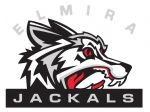 Is pleased to host February Freeze 2020Join us for this awesome tournament for Squirt, Peewee, and Bantam players!February 15-17, 2020First Arena, Elmira, NYOpen to Squirt, Peewee and Bantam House teamsT-Shirts and Basket Raffles!3 Game Minimum with Championship GameCost is Squirt $750Peewee $850Bantam $900  (Discount of $50 per team for leagues entering multiple teams)Teams must be registered with USA Hockey to participate50% DEPOSIT DUE WITH REGISTRATIONREGISTRATION, BALANCE and USA HOCKEY ROSTER DUE ONE WEEKBEFORE YOUR TOURNAMENTGames will be held at First Arena in Elmira, NY. 	Register now at Room Roster, copy and paste the link:	https://app.eventconnect.io/events/10406/registration-type/create?nav=hiddenContact Debi Benjamin at elmirayouthhockey@gmail.com for more information.Or go to:www.elmirahockey.com